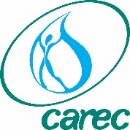 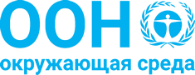 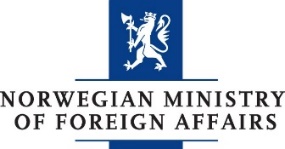 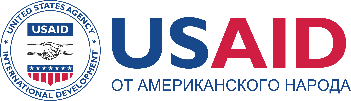 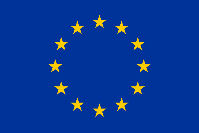 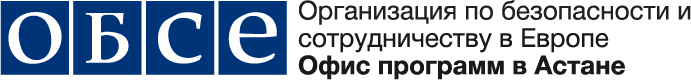 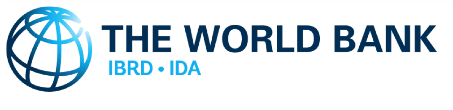 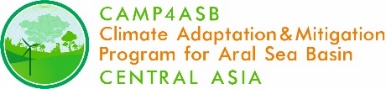 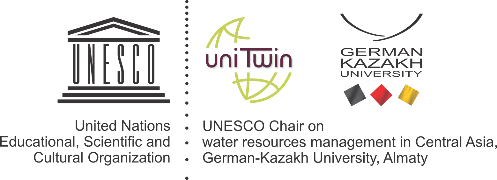 8-ая Центрально-Азиатская Программа Лидерства по окружающей среде для устойчивого развитияРЭЦЦА, Алматы, Казахстан11-19 сентября 2017 г.Предварительная программаДень 1: 11 сентября 2017День 1: 11 сентября 2017День 1: 11 сентября 2017ВремяТемаКомментарий09:30-10:15Сессия 1: Открытие, приветствия организаторов, партнеров и доноров, знакомство с участниками, посвящение в молодые лидеры Центральной АзииМодераторы: д-р Искандар Абдуллаев, Татьяна Шакирова, РЭЦЦАд-р Искандар Абдуллаев, Исполнительный Директор РЭЦЦАНаталия Алексеева, Глава субрегионального офиса ООН Окружающая среда в Центральной Азии Дьердь Сабо, Посол, Глава Офиса Программ ОБСЕ в Астане/Диана Дигол, Заместитель Главы Офиса Программ ОБСЕ в АстанеГульзада Ажетова, региональный офис USAID в Центральной Азии,д-р Андре Верли, Швейцарское Агентство по развитию и сотрудничеству Ербосынов Берик Бактыбаевич, руководитель управления по ЭКСПО, Департамент по возобновляемым источникам энергии, Министерство энергетики Республики Казахстан Гаяне Миносян, Всемирный Банк Барбара Януш-Павлетта, Казахско-Немецкий университет10:15 – 11:00Представление и знакомство участниковФасилитаторы11:00 – 11:30Групповое фото и перерыв на чай/кофе11:30 – 13:00Сессия 2: Роль молодых лидеров в региональном сотрудничестве и устойчивом развитии Центральной АзииМодераторы: д-р Генри Виес, Татьяна Шакирова, РЭЦЦАПрограмма лидерства по окружающей среде для устойчивого развития – эволюция развития ЦАПЛ: Татьяна Шакирова, РЭЦЦАКто такой лидер, роль Лидерства, ожидания от лидеров в XXI веке, д-р Генри Виес, РЭЦЦАЛидерство и проект «Зеленая Академия», Татьяна Немцан, НПО «Акбота», Акмолинская область, КазахстанМария Генина, руководитель проекта “Соломенный рай”, экологическое поселение Алмарай в Алматинской области Сессия выпускников ЦАПЛ: Выступления 6-ти выпускников ЦАПЛ из ЦА стран и Афганистана - истории успеха и извлеченные уроки:Казахстан: Данара Саранова, Президент Молодежного общественного объединения "ASAA"Кыргызстан: Азиза Мурзашова, PR-специалист Таджикистан: Мадина Рахматова, НПО «Парастор» Туркменистан: Наталья Чемаева, НИЦ МКУР МФСА Узбекистан: Нодира Джанибекова, Гулистанский Государственный УниверситетАфганистан: Идрис Мальяр, советник, Экологическое Общество АфганистанаПанельная дискуссия по вопросу создания Оргкомитета Сети выпускников ЦАПЛ под эгидой РЭЦЦА13:00 – 14:00 Обед14:00 – 15:30Интерактивная сессия 3: Посвящение в лидеры Центральной Азии Модераторы: Татьяна Шакирова, РЭЦЦА и выпускники ЦАПЛ Церемония посвящения в Лидеры ЦА:Торжественное вручение значка участника ЦАПЛ Напутствия участникам 8-ой ЦАПЛ от Оргкомитета Сети выпускников и РЭЦЦА Колесо Лидера, Step & Grow15:30 – 16:00Перерыв на чай/кофе16:00 – 17:00 Интерактивная сессия 4: Где начинаются изменения? Модератор/спикер: Доминик Стаккер, Управляющий партнер и ведущий факультета, Институт Коллективного Лидерства, CLIИзучение наших собственных теорий изменений и последствий нашего лидерства17:00 – 17:30 Подведение итогов дня и планирование рабочей неделиМодератор: Татьяна Шакирова, РЭЦЦАПланирование рабочей недели Обратная связь участников ЦАПЛОжидания от 8-ой ЦАПЛ, фасилитаторыДень 2: 12 сентября 2017День 2: 12 сентября 2017День 2: 12 сентября 201709:30 – 11:00Сессия 5: Глобальные процессы и платформы сотрудничества по окружающей среде и устойчивому развитию Модератор/спикер: Наталия Алексеева, Глава субрегионального офиса ООН Окружающая среда в Центральной Азии Повестка-2030, Цели устойчивого развития (ЦУР) на глобальном уровне и в Центральной Азии Глобальные экологические инструменты управления и их взаимодействие в Центральной Азии09:30 – 11:00Сессия 5: Глобальные процессы и платформы сотрудничества по окружающей среде и устойчивому развитию Модератор/спикер: Заал Ломтадзе, начальник Отдела окружающей среды, ЕЭК ООН, Женева Процесс «Окружающая среда для Европы» (ОСЕ): Восьмая Конференция министров ОСЕ и последствия для Центральной Азии, Заал Ломтадзе, ЕЭК ООН (по Webex или Skype)Конвенции ЕЭК ООН: краткий обзор, Саранго Раднаарагча, сотрудник по экологическим вопросам, Отдел окружающей среды, ЕЭК ООН (по Webex или Skype)Дискуссия11:00 – 11:30 Перерыв на чай/кофе 11:30 – 12:40Сессия 6: Роль гендерного подхода для достижения устойчивого развития  Модератор/спикер: Весна Ивановики-Кастареде, ОБСЕ, Душанбе Введение в гендерный подход, Наргиз Азизова, UN WomenГендерная инициатива, Весна Ивановики-Кастареде, ОБСЕ, ДушанбеПрактические кейсы «Гендер и вода, гендер и климат в Центральной Азии» Игра или Дебаты 12:40 – 13:00Интерактивная Сессия 7: Сила умения слушать (часть 1)Модератор/спикер: Доминик Стаккер, Управляющий партнер и ведущий факультета, Институт Коллективного Лидерства CLI, Интерактивное упражнение в парах13:00 – 14:00Обед14:00 – 14:20Интерактивная Сессия 7: Сила умения слушать (часть 2)Модератор/спикер: Доминик Стаккер, Институт Коллективного Лидерства, CLIКраткое введение в практику ведения диалога: Говори, Слушай, Уважай и Остановись 14:20 – 15:30Сессия 8: Зеленый рост и «Зеленая экономика» в контексте безопасности и сотрудничества в Центральной АзииМодератор: Мадина Ибрашева, Офис Программ ОБСЕ в АстанеО роли и мандате ОБСЕ в области зеленого ростаПрактическое занятие с участниками по вопросам «зеленой экономики», партнерства и безопасности  15:30 – 16:00Перерыв на чай/кофе16:00 – 17:30Продолжение Сессии 8Модератор: Ербосынов Берик Бактыбаевич, Министерство энергетики Республики КазахстанПродвижение принципов «зеленой экономики» в Центральной Азии и возможности для регионального сотрудничества:Продвижение зеленых инвестиций в экономику под эгидой «Зеленой» экономики, Фулай Шенг, ООН Окружающая средаПродвижение «Зеленой» экономики в Казахстане - ЭКСПО-2017 «Энергия будущего», Ербосынов Берик Бактыбаевич, Министерство энергетики Республики Казахстан, «Подход взаимосвязи» вода-энергия-продовольствие и существующие практики, Борис Эрг, МСОП ВЕЦАЗеленые проекты для региона Аральского моря, Булат Бекнияз, ИД МФСА в Казахстане17:30Подведение итогов дня День 3: 13 сентября 2017 День 3: 13 сентября 2017 День 3: 13 сентября 2017 День 3: 13 сентября 2017 09:30 –11:00Сессия 9: Вопросы, связанные с водой, на глобальном/ региональном/субрегиональном уровнях Модератор/спикеры: Манон Паскале Кассара, Всемирный Банк   Региональные климатические и водные инициативы и процессы, которые Всемирный Банк использует в Центральной Азии, Манон Паскале Кассара, Всемирный Банк Вовлечение населения, Одиль Акбаров, Всемирный БанкДискуссия11:00 – 11:30 Перерыв на чай/кофе11:30 – 12:15Интерактивная сессия: диалог с несколькими заинтересованными сторонами и сотрудничество по региональным водным инициативамМодератор/спикер: Доминик Стаккер, Институт Коллективного Лидерства, CLIРабота в группах, относящихся к конкретным секторам:(1) Что важно для вашего сектора (в региональных водных инициативах)?(2) Что нужно учитывать другим, когда они хотят вовлечь свой сектор - и поддерживать вас в диалоге и сотрудничестве (по региональным водным инициативам)?12:15 – 13:00Продолжение Сессии 9 Модератор/спикер: д-р Стефанос Ксенариос, старший научный сотрудник Научно-исследовательского института горных обществ (MSRI) в Университете Центральной Азии (УЦА) в Бишкеке: Связь вода – энергия – продовольствие - окружающая среда (WEFE) в Центральной Азии, разработанная с использованием подхода, ориентированного на водные ресурсы и экономическое благосостояние;  Научная политика, взаимодействие в области исследований и разработок для молодых специалистов/лидеров по вопросам управления водными ресурсами и WEFE.13:00 – 14:00 Обед14:00 – 15:00Продолжение Сессии 9Модератор/спикер: д-р Андре Верли, 
Региональный Советник по водным вопросам в Центральной АзииИнициатива по водной дипломатии Швейцарии «Голубой мир Центральной Азии»15:00 – 15:30Продолжение Сессии 9Модератор/спикер: Аннукка Липпонен, Сотрудник по вопросам окружающей среды, ЕЭК ООН (по Webex или Skype)«Международное управление водными ресурсами: отдельные инструменты и передовая практика»Вопросы-ответы 15:30 – 16:00Перерыв на чай/кофе16:00 – 16:45Продолжение Сессии 9Модератор/спикеры: д-р Искандар Абдуллаев, Исполнительный Директор РЭЦЦАРегиональное водное сотрудничество,д-р Искандар Абдуллаев, РЭЦЦАВодная дипломатия в Центральной Азии/Академический подходДискуссия  16:45 –17:15Продолжение Сессии 9Модератор/спикер: д-р Барбара Януш-Павлетта, Казахско-Немецкий Университет (КНУ)Управление трансграничными водными ресурсами (этап 1 и 2): история успеха и извлеченные урокиБерлинский процесс и его применимость в Центральной Азии Региональные водные процессы17:15Подведение итогов дня День 4: 14 сентября 2017День 4: 14 сентября 2017День 4: 14 сентября 201709:30 – 11:00Сессия 10: Инструменты устойчивого управления окружающей средой и лучшие практики использования водных, энергетических, земельных ресурсов в ЦАНаучный подход или практические решенияМодераторы: Екатерина Стрикелева/Анна Иноземцева, РЭЦЦАДебаты с вовлечением лидеровАкадемический подход vs практические решения: нужны ли современным молодым лидерам научные публикации? Что первичнее в решении экологических проблем, наука или практика, местный опыт или академические решения? Академический подход, спикеры:представители Центрально-Азиатской сети академических сообществ,д-р Искандар Абдуллаев, РЭЦЦА Практический подход, спикеры: Представители Балхаш-Алакольского Бассейнового Совета11:00 – 11:30Перерыв на чай/кофе11:30 – 13:00Новые форматы обучения и сотрудничества: онлайн курсы, вебинары, форумыМодератор: Рустам Исаходжаев, РЭЦЦАПрезентация портала elearning.carececo.org, онлайн-курсов по бассейновому планированию, онлайн курс по социально-техническим аспектам УВР, Нина Кумамбетова/Рустам Исаходжаев, РЭЦЦАe-journal по водным вопросам: обзор публикаций журнала и представление платформы для молодых ученых, Марина Ковалева, Казахско-Немецкий УниверситетДискуссия с лидерами «Преимущества и недостатки новых форматов. Какие альтернативные форматы вы знаете и используете»13:00 – 14:00  Обед14:00 – 15:30 От теории к практике: как применять инструменты управления в области окружающей среды в Центральной АзииМодератор: Анна Иноземцева, РЭЦЦАРолевая игра «как изменится жизнь фермера с реализацией новых методологий и инструментов управления бассейном, в котором он проживает».Практические шаги и результаты применения инструментов:Бассейновое планирование Поощрения за экосистемные услуги ГИС картирование Автоматизация водоучета и применение современных технологий в поливе15:30 – 16:00Перерыв на чай/кофе16:00 – 17:30 Местные примеры и лучшие практики в области окружающей среды и устойчивого развитияМодератор: Асель Амит, РЭЦЦАПрезентация инструмента «интерактивна карта лучших практик по использованию водных, земельных и энергетических ресурсов в Центральной Азии». Лучшие примеры из базы данных, НИЦ МКВКОбсуждение с лидерами (по заранее данному заданию) – какие соответствующие практики в ваших странах вы хотели бы включить в карту.17:30Подведение итогов дня День 5: 15 сентября 2017День 5: 15 сентября 2017День 5: 15 сентября 201709:30 – 13:00Сессия 11: Продвижение регионального сотрудничества по окружающей среде и устойчивому развитию в Центральной Азии Модератор – Толиб Султанов, РЭЦЦАПроцесс «Окружающая среда для Центральной Азии»: возможности в регионе, д-р Искандар Абдуллаев, РЭЦЦА«Роль и опыт РЭЦЦА в фасилитации региональной платформы сотрудничества», Толиб Султанов, РЭЦЦАЦели устойчивого развития (ЦУРы) в Центральной Азии: деятельность в регионе,Салтанат Жакенова, РЭЦЦАНационализированные ЦУР: планы и индикаторы – выступления участников (по заранее данному заданию)Демонстрация видеоролика по ЦУР11:00 – 11:30 Перерыв на чай/кофе 11:30 – 13:00Сессия 12: Практические примеры реализации экологических конвенций в Центральной Азии Модераторы – Жанель Карина/Салтанат Жакенова, РЭЦЦАОбзор экологических конвенций, действующих в ЦА, Жанель Карина Конвенция Эспоо как инструмент регионального сотрудничества в ЦА, Елена Сантер, Секретариат Конвенции ЭспооРамсарская региональная инициатива Центральной Азии, Лью Янг, Секретариат Рамсарской КонвенцииКонвенция по борьбе с опустыниванием в ЦА, Джамал Аннагылычева, Секретариат КБО13:00 – 14:00  Обед14:00 – 15:30Сессия 13: Практические примеры проектов и инициатив в области ЦУР на национальном и местном уровнях: начни изменения с себя! Модератор: Татьяна Шакирова, РЭЦЦАПроект ЮНЕСКО «Устойчивость начинается с учителей в Центральной Азии», Татьяна Шакирова, РЭЦЦАИнициативы местных сообществ по продвижению ЦУР, Гульнара Бектурова, ПМГ ГЭФ ПРООН,Совместное потребление. Индекс удовлетворенности жизнью. Презентация и практическое упражнение, Галия Нурмуханбетова, Международный IT-университет.15:30 – 16:00Перерыв на чай/кофе16:00 – 17:30Сессия 14: Роль бизнеса во внедрении принципов устойчивого развитияМодератор: Салтанат Жакенова, РЭЦЦАПрактики межсекторального сотрудничества «Вода-энергетика-продовольствие»Вклад бизнеса в зеленое развитие на примере компании Samsung, Берик Умаров, компания Samsung Central Eurasia Мобилизация ресурсов бизнеса – Корпоративная социальная ответственность (КСО) и Государственно-частное партнерство (ГЧП), Галина Артюхина, КАПУР Интерактивное обсуждение по применению механизма ГЧП в странах: практики, сложности и возможности (по заранее данному заданию)17:30Подведение итогов дня День 6: 16 сентября 2017 (Суббота)День 6: 16 сентября 2017 (Суббота)День 6: 16 сентября 2017 (Суббота)09:30 – 13:00 Сессия 15: Презентации участников 8-ой ЦАПЛ деятельности своей организации по окружающей среде и устойчивому развитию Домашнее задание участникам ЦАПЛ – подготовить презентации о своей деятельности в области окружающей среды и устойчивого развития13:00 – 15:00Барбекю-party15:00 – 16:30ВолейболДень 7: 17 сентября 2017 (Воскресенье)День 7: 17 сентября 2017 (Воскресенье)День 7: 17 сентября 2017 (Воскресенье)09.00-17.00Экскурсия с посещением экологического поселения Алмарай, проект «Соломенный рай»День 8: 18 сентября 2017День 8: 18 сентября 2017День 8: 18 сентября 201709:30 – 11:00Сессия 16: Адаптация к изменению климата. Климатические риски Модератор: Менеджер Программы изменения климата и устойчивой энергетики РЭЦЦА/Жанна Бабагалиева, РЭЦЦАУправление и снижение климатическими рисками в Центральной Азии. Станислав Ким, Программа развития ООНВопросы и ответы11:00 – 11:30 Перерыв на чай/кофе11:30 – 13:00Модератор: Менеджер Программы изменения климата и устойчивой энергетики РЭЦЦА/Жанна Бабагалиева, РЭЦЦАРоль науки в решении вопросов, связанных с климатическими рисками. Анастасия Лобанова, Потсдамский Институт климатических исследований.Миграция, денежные переводы и устойчивость к изменению климата в полузасушливых экономиках Сенегала и Таджикистана. Жанна Бабагалиева, РЭЦЦАВопросы и ответы 13:00 – 14:00 Обед14:00– 15:30Сессия 17: Смягчение последствий изменения климата. Низкоуглеродное развитиеМодератор: Менеджер Программы изменения климата и устойчивой энергетики РЭЦЦА/Алексей Ким, РЭЦЦАИнструменты и механизмы низкоуглеродной политики. Примеры Центрально-Азиатских стран, Жанна Бабагалиева, РЭЦЦАРоль регионального сотрудничества в низкоуглеродном развитии (водно-энергетический сектор). Ербол Ахметбеков, ТОО “Оптимизация Технологических Процессов”. Вопросы и ответы15:30 – 16:00Перерыв на чай/кофе16:00-16:30Подведение итогов дняЗаключительный день: День 9: 19 сентября 2017Заключительный день: День 9: 19 сентября 2017Заключительный день: День 9: 19 сентября 201709:10 – 09:30Особо охраняемые природные территории и их услугиСпикер: Рати Джапаридзе, сотрудник по экономическим и экологическим вопросам, Офис программ ОБСЕ в Астане09:30 – 11:00Сессия 18: Панельная дискуссия«Региональное сотрудничество по вопросам окружающей среды и устойчивого развития: вызовы и возможности»:5-минутное введение - представление партнёрами деятельности в Центральной АзииДискуссия – вопросы лидеров и ответы партнёров Модератор: д-р Искандар Абдуллаев, РЭЦЦАУчастники:ООН Окружающая среда в Центральной Азии Офис Программ ОБСЕ в АстанеМинистерство энергетики Республики Казахстан Казахско-Немецкий университет11:00 – 11:30 Перерыв на чай/кофе  11:30 – 13:30Построение Пирамиды Устойчивости  Модераторы: Татьяна Шакирова, РЭЦЦА, Евгения Постнова, НПО «Акмена», Кыргызская Республика13:30 – 14:30Завершение мероприятияЦеремония вручения сертификатов о прохождении 8-ой ЦАПЛФотосессияМодераторы: д-р Искандар Абдуллаев,Татьяна Шакирова, РЭЦЦА14:30 – 16:30Заключительный обед   Интервью с лидерамиОбратная связь